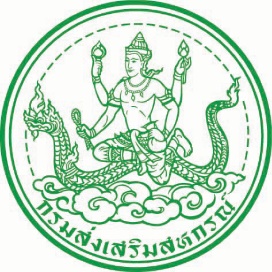 ข้อเสนอแนวคิดการพัฒนาหรือปรับปรุงงาน
เรื่อง .....................(ชื่อข้อเสนอแนวคิด).......................โดย.....................(ระบุคำนำหน้า ชื่อ – สกุล)......................เอกสารประกอบการขอประเมินผลงานเพื่อแต่งตั้งให้ดำรงตำแหน่ง...............................สังกัด ฝ่าย/กลุ่ม....................... กอง/สำนัก…………….(เสนอผลงานเข้ารับการประเมิน ปี พ.ศ. ................)คำนำกล่าวถึงความเป็นมาโดยย่อ ทำขึ้นเพื่ออะไร  เนื้อหาภายในเล่มมีอะไร ประโยชน์ที่คาดว่าจะได้รับ  และขอบคุณผู้ให้ความช่วยเหลือ (ถ้ามี) (ไม่ต้องระบุว่าทำเพื่อประเมินเลื่อนระดับสูงขึ้น)																																  ชื่อ - นามสกุล (ไม่ต้องระบุคำนำหน้านาม)                                                                                    เดือน/ปี	บทคัดย่อชื่อเรื่อง 	(ระบุชื่อผลงาน)………………………………………………..……………….………………………….โดย 	(ระบุชื่อ – สกุล ตำแหน่ง ระดับ และสังกัด)……………………………………………………..	เอกสารเสนอประกอบการขอประเมินผลงานเพื่อแต่งตั้งให้ดำรง...............................	(ระบุชื่อตำแหน่ง ระดับ และสังกัด)………………………………………………………………….ปี 	พ.ศ. (ให้ระบุปี พ.ศ. ที่จัดทำผลงาน).…………………………………………………..........................................................................(เนื้อหาบทคัดย่อสรุปมาจากบทที่ 1 - 4 ควรมี 3 ย่อหน้า และความยาว ไม่เกิน 2 หน้า กระดาษ A4)สารบัญสารบัญตารางสารบัญภาพบทที่ 1บทนำ1.1 หลักการและเหตุผล เป็นการนำเสนอที่มาของปัญหาของเรื่องที่จะนำเสนอ แสดงให้เห็นถึงความรู้พื้นฐาน และความเข้าใจในปัญหามาวิเคราะห์กับข้อมูลที่มีอยู่เพื่อนำสู่เรื่องที่ต้องการนำเสนอ พร้อมทั้งระบุประโยชน์ที่จะได้รับ หากมีการอ้างอิงข้อมูลให้อ้างถึงที่มาด้วย................................................................................…...................................................................................................................................................................1.2 วัตถุประสงค์ของการนำเสนอ	(1) เพื่อ.......................................................................................................(2) เพื่อ.......................................................................................................	ให้ระบุวัตถุประสงค์ของการนำเสนอให้ชัดเจน เพื่อให้ทราบถึงเป้าหมายของผู้เสนอแนวคิดว่าต้องการนำเสนอแนวคิดเพื่อพัฒนางานอะไร ในประเด็นไหน และนำเสนอแนวคิดเรื่องนี้เพื่ออะไร  บทที่ 2
บทวิเคราะห์/แนวความคิด/ข้อเสนอและข้อจำกัดที่อาจเกิดขึ้นและแนวทางแก้ไข2.1 บทวิเคราะห์จากหลักการและเหตุผลที่ได้นำเสนอในบทที่ 1 ให้ผู้เสนอแนวคิดทำการศึกษา วิเคราะห์สภาพปัญหา สาเหตุของปัญหาของเรื่องที่นำเสนอให้เห็นเชิงประจักษ์ เพื่อแสดงให้เห็นว่าการปฏิบัติงานยังประสบปัญหาหรือมีจุดอ่อนในเรื่องใด หรือการปฏิบัติงานยังมีประสิทธิภาพอย่างไร และวิธีการแก้ไขปัญหา และจะใช้ทฤษฏี แนวความคิดทางวิชาการ กฎ ระเบียบมาปรับใช้ในการวิเคราะห์และแก้ไขปัญหาได้อย่างไร หรือใช้ในการพัฒนางานหรือปรับปรุงงานให้มีประสิทธิภาพมากขึ้นได้อย่างไร และเกิดผลดีอย่างไร ในส่วนของบทวิเคราะห์นี้ ผู้เสนอแนวคิดจะต้องแสดงถึงความสัมพันธ์ของปัญหากับทฤษฏี แนวความคิดทางวิชาการ กฎ ระเบียบ อย่างชัดเจน....................................................................................2.2 แนวความคิด ในการเสนอแนวคิดการพัฒนาหรือปรับปรุงงาน เรื่อง ........................................................ ผู้เสนอแนวคิดได้ใช้แนวความคิด ดังนี้2.2.1 .........(ใส่เฉพาะหัวข้อวิชาการ).........................2.2.2 ………………………………………………………………..2.2.3 ………………………………………………………………..ฯลฯโดยมีรายละเอียดดังนี้2.2.1 ...............(ยกหัวข้อตามข้อ 2.2.1 ด้านบนมาใส่และอธิบายรายละเอียดเท่าที่จำเป็น).....................................................................................................................................................................2.2.2 .........................................................................................................................................................................................................................................................................................................2.2.3 .......................................................................................................................................................................................................................................................................................................... ฯลฯ(ให้ผู้เสนอแนวคิดฯ ระบุเฉพาะทฤษฏี แนวความคิดทางวิชาการ กฎ ระเบียบต่าง ๆ ที่เกี่ยวข้อง และที่นำไปใช้ในการวิเคราะห์ในข้อ 2.1 หรือในการแก้ไขหรือพัฒนางานในหน้าที่ให้มีประสิทธิภาพมากยิ่งขึ้น (ให้ใส่เฉพาะทฤษฏี แนวความคิดทางวิชาการ กฎ ระเบียบที่เกี่ยวข้องกับการวิเคราะห์ในข้อ 2.1 เท่านั้น))	2.3 ข้อเสนอ และข้อจำกัดที่อาจเกิดขึ้นและแนวทางแก้ไขผู้เสนอแนวคิดต้องอธิบายรายละเอียดขั้นตอน เพื่อเป็นการนำเสนองาน/โครงการ หรือกิจกรรม ที่เป็นเครื่องมือหรือวิธีการเพื่อการแก้ไขปัญหา หรือพัฒนางานให้มีประสิทธิภาพมากขึ้น ทั้งนี้ ข้อเสนอควรเป็นข้อเสนอที่ชัดเจนสามารถนำไปปฏิบัติได้จริง และเห็นผลสำเร็จได้ชัดเจน ไม่ควรเป็นข้อเสนอที่ผูกพันกับปัจจัยภายนอกมาก ควรเป็นข้อเสนอที่ผู้เสนอแนวคิดสามารถนำไปปฏิบัติได้ด้วยตนเองหรือปฏิบัติร่วมกับหน่วยงานที่สังกัดอยู่ โดยต้องแสดงให้เห็นถึงความสัมพันธ์ระหว่างองค์ความรู้กระบวนการจัดทำและผลสำเร็จของผลงาน หากมีข้อจำกัดที่ไม่สามารถดำเนินการได้ ผู้เสนอแนวคิดมีวิธี/แนวทางแก้ไขอย่างไร ทั้งนี้ เมื่ออธิบายรายละเอียดขั้นตอนของข้อเสนอฯ เรียบร้อยแล้วผู้เสนอแนวคิดจะต้องจัดทำแผนปฏิบัติงาน (Action Plan) ประกอบด้วย ตัวอย่างเช่น จากข้อเสนอ.......ข้างต้น ผู้เสนอแนวคิดได้จัดทำแผนปฏิบัติงาน (Action Plan) การจัดทำ................รายละเอียดตามตารางที่ ..... ดังนี้ตารางที่ ....  แผนปฏิบัติงาน (Action Plan) การจัดทำ..............................................................................บทที่ 3ผลที่คาดว่าจะได้รับให้ผู้เสนอแนวคิดระบุว่าแนวคิดที่เสนอนั้น ผลหรือประโยชน์ที่จะได้รับจากการนำเสนอตามข้อ 2.3 คืออะไร จะเป็นประโยชน์ต่อการพัฒนางานได้อย่างไร หรือหน่วยงานใด หรือบุคคลใดจะเป็น
ผู้นำแนวคิดนี้ไปใช้ประโยชน์ได้บ้าง อย่างไรบทที่ 4ตัวชี้วัดความสำเร็จให้ผู้เสนอแนวคิดกำหนดตัวชี้วัดความสำเร็จของข้อเสนอแนวคิดฯ ที่นำเสนอให้ชัดเจนเป็นรูปธรรม สามารถวัดได้ ไม่ควรกำหนดตัวชี้วัดหลายข้อ และต้องสอดคล้องกับบทที่ 1 ข้อ 1.2 วัตถุประสงค์ของการนำเสนอลงชื่อ................................................. 	  	     (…...............................................) 			     ผู้เสนอแนวคิด	                   ........../................../............บรรณานุกรม(เขียนบรรณานุกรมตามรูปแบบที่กำหนดและจัดเรียงตามตัวอักษร หากมีการอ้างอิงเป็นภาษาอังกฤษ 
ให้ระบุต่อจากภาษาไทย และเรียงตามตัวอักษรเช่นกัน)ทั้งนี้ ให้นำเอกสารหมายเลข 5 เรียงต่อจากบรรณานุกรม ก่อนภาคผนวก (ถ้ามี)ภาคผนวกหน้าคำนำคำนำ(1)บทคัดย่อบทคัดย่อ(2)สารบัญสารบัญ(.....)สารบัญตาราง (ถ้ามี)สารบัญตาราง (ถ้ามี)(.....)สารบัญภาพ (ถ้ามี)สารบัญภาพ (ถ้ามี)(.....)บทที่ 1  บทนำ …..1.1 หลักการและเหตุผล …..1.2 วัตถุประสงค์ของการนำเสนอ…..บทที่ 2บทวิเคราะห์/แนวความคิด/ข้อเสนอและข้อจำกัดที่อาจเกิดขึ้นและแนวทางแก้ไข …..2.1 บทวิเคราะห์…..2.2 แนวความคิด…..2.3 ข้อเสนอ และข้อจำกัดที่อาจเกิดขึ้นและแนวทางแก้ไข…..บทที่ 3ผลที่คาดว่าจะได้รับ…..บทที่ 4ตัวชี้วัดความสำเร็จ…..บรรณานุกรมบรรณานุกรมภาคผนวก (ถ้ามี)ภาคผนวก (ถ้ามี)หน้าตารางที่ 1(ระบุชื่อตาราง)....................…..ตารางที่ 2............................................…..ตารางที่ 3............................................…..ตารางที่ 4............................................…..หน้าภาพที่ 1(ระบุชื่อภาพ)....................…..ภาพที่ 2............................................…..ภาพที่ 3............................................…..ภาพที่ 4............................................…..รายละเอียดปี พ.ศ...........ปี พ.ศ...........ปี พ.ศ...........ปี พ.ศ...........ปี พ.ศ...........ปี พ.ศ...........ปี พ.ศ...........ปี พ.ศ...........ปี พ.ศ...........ปี พ.ศ...........ปี พ.ศ...........ปี พ.ศ...........รายละเอียดม.ค.ก.พ.มี.ค.เม.ย.พ.ค.มิ.ย.ก.ค.ส.ค.ก.ย.ต.ค.พ.ย.ธ.ค.1. .........................2. .........................3. .........................ฯลฯ